Załącznik nr 1 do umowyOpis przedmiotu zamówieniaWszystkie urządzenia składające się na przedmiot zamówienia muszą być wykonane zgodnie z normą PN–EN 1176 lub równoważną oraz posiadać certyfikat potwierdzający zgodność zastosowanych urządzeń z ww. normą.Nawierzchnia bezpieczna na placu zabaw musi spełniać warunki normy PN-EN 1177 lub równoważnej i posiadać certyfikat potwierdzający zgodność z ww. normą.Posadowienie urządzeń zabawowych bezwzględnie powinno uwzględniać zachowanie stref bezpieczeństwa pomiędzy urządzeniami.Zamawiający dopuszcza rozwiązania równoważne, urządzenia i zestawy mają być jak najbardziej zbliżone sposobem konfiguracji i wielkością do przedstawionych przez Zamawiającego 
i charakteryzować się tą samą lub lepszą funkcjonalnością.Zdjęcia są przykładowe. Ostateczny dobór kolorystyki do potwierdzenia i uzgodnienia z Zamawiającym na etapie realizacji.KARUZELA DLA DZIECI NA WÓZKACH INWALIDZKICH – 1 szt.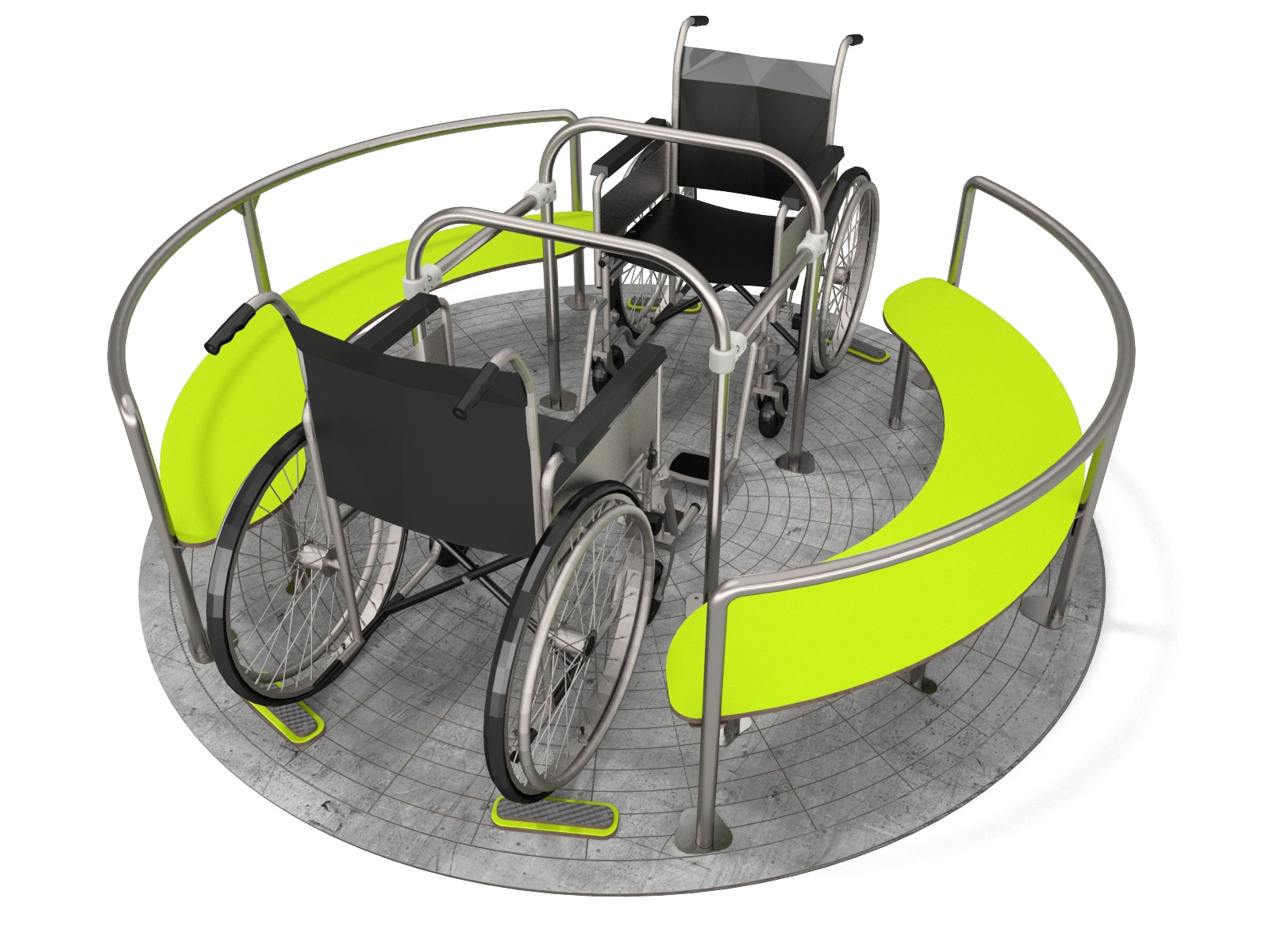 Wymiary karuzeli			Ø 240 cm ÷ Ø 260 cm   
Wysokość całkowita  			85cm ÷ 95 cm
Wysokość swobodnego upadku 	85 cm ÷ 95 cm

Na karuzeli muszą się zmieścić 2 wózki inwalidzkie. Konstrukcja wykonana ze stali nierdzewnej całkowicie odporna na warunki atmosferyczne.Płyty ścianek i podestów z kolorowego tworzywa HPL o grubości min. 13 mm, najwyższej jakości, całkowicie odpornego na wilgoć i UV. Łączniki i klamry wykonane z mocnych stopów aluminiowych. Aluminium zabezpieczone antykorozyjnie w procesie kataforezy oraz malowania proszkowego farbami poliestrowymi, odpornymi na UV z atestem.Ostateczny dobór kolorystyki do potwierdzenia i uzgodnienia z Zamawiającym na etapie realizacji.ZESTAW ZABAWOWY – 1 SZT. 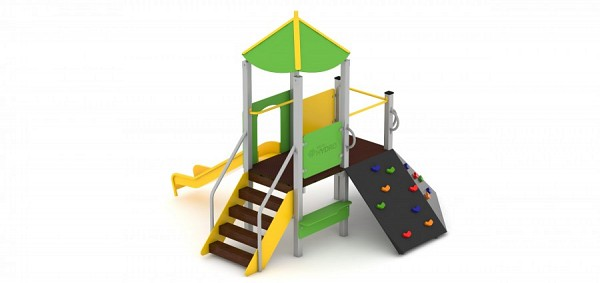 Elementy konstrukcyjne wykonane z profili stalowych. Elementy stalowe cynkowane i malowane proszkowo. Elementy konstrukcyjne zakończone od góry kapturkami z tworzywa.Urządzenie osadzone w podłożu na stalowych kotwach ocynkowanych, zabetonowanych w gruncie.Wszystkie elementy wykonane ze sklejek malowane  natryskowo farbami akrylowymi.Boki oraz daszki urządzenia wykonane z płyt HDPE grubości min. 25 mm, podesty wykonane ze sklejki wodoodpornej antypoślizgowej grubości min. 25 mm. Ślizg wykonany z żywicy poliestrowej. Śruby ocynkowane w słupach konstrukcyjnych, zabezpieczone zaślepkami z tworzywa.Gniazda łączników zakryte zaślepkami z tworzywa.Ostateczny dobór kolorystyki do potwierdzenia i uzgodnienia z Zamawiającym na etapie realizacji.Opis techniczny wchodzących w skład elementów:- Wieża z dachem, z podestem na wysokości 100 cm.- Schody wejściowe na wysokość  min. 100 cm, podwójna poręcz przy schodach.- Zjeżdżalnia na wysokości min. 100 cm; ślizg wykonany z żywicy poliestrowej.- Ścianka wspinaczkowa – ścianka wykonana ze sklejki wodoodpornej o grubości min. 25 mm.Długość				3800 mm ÷ 4000 mmSzerokość			3700 mm ÷ 3900 mmWysokość			3000 mm ÷ 3300 mmWys. swobodnego upadku HIC 	1000 mm ÷ 1200 mmHUŚTAWKA WAHADŁOWA ORLE GNIAZDO  – 1 SZT.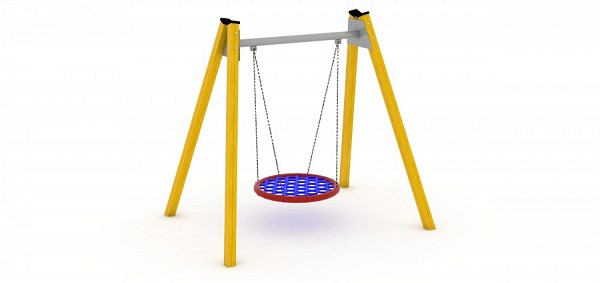 Elementy konstrukcyjne wykonane z profili stalowych. Elementy stalowe cynkowane i malowane proszkowo. Elementy konstrukcyjne zakończone od góry kapturkami z tworzywa.Urządzenie osadzone w podłożu na stalowych kotwach ocynkowanych w stopach betonowych.Śruby ocynkowane w słupach konstrukcyjnych, zabezpieczone zaślepkami z tworzywa. Gniazda łączników zakryte zaślepkami z tworzywa.Belka górna poprzeczna stalowa malowana proszkowo.Siedzisko huśtawki – koszykowe typu orle gniazdo z lin stalowych w oplocie z polipropylenu, zawieszone na łańcuchu technicznym kalibrowanym ze stali nierdzewnej.Ostateczny dobór kolorystyki do potwierdzenia i uzgodnienia z Zamawiającym na etapie realizacji.Długość				1800 mm ÷ 2200 mmSzerokość			2200 mm ÷ 2600 mmWysokość			2050 mm ÷ 2400 mmWys. swobodnego upadku	1100 mm ÷ 1300 mmHUŚTAWKA WAHADŁOWA PODWÓJNA – 1 SZT.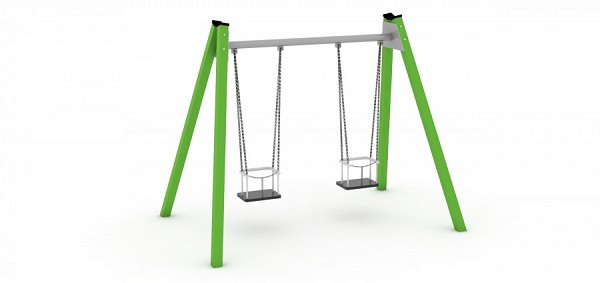 Elementy konstrukcyjne wykonane z profili stalowych. Elementy stalowe cynkowane i malowane proszkowo. Elementy konstrukcyjne zakończone od góry kapturkami z tworzywa.Urządzenie osadzone w podłożu na stalowych kotwach ocynkowanych w stopach betonowych.Śruby ocynkowane w słupach konstrukcyjnych, zabezpieczone zaślepkami z tworzywa. Gniazda łączników zakryte zaślepkami z tworzywa.Belka górna poprzeczna stalowa malowana proszkowo.Siedzisko huśtawki – gumowe płaskie z uzupełnieniem aluminiowym/stalowym wkładem, zawieszone na łańcuchu technicznym kalibrowanym ze stali nierdzewnej. Nośność max 100 kg.Ostateczny dobór kolorystyki do potwierdzenia i uzgodnienia z Zamawiającym na etapie realizacji.Długość				1800 mm ÷ 2200 mmSzerokość			2700 mm ÷ 3100 mmWysokość			2050 mm ÷ 2400 mmWys. swobodnego upadku	1100 mm ÷ 1300 mmKOSTKA GIMNASTYCZNA – 1 SZT.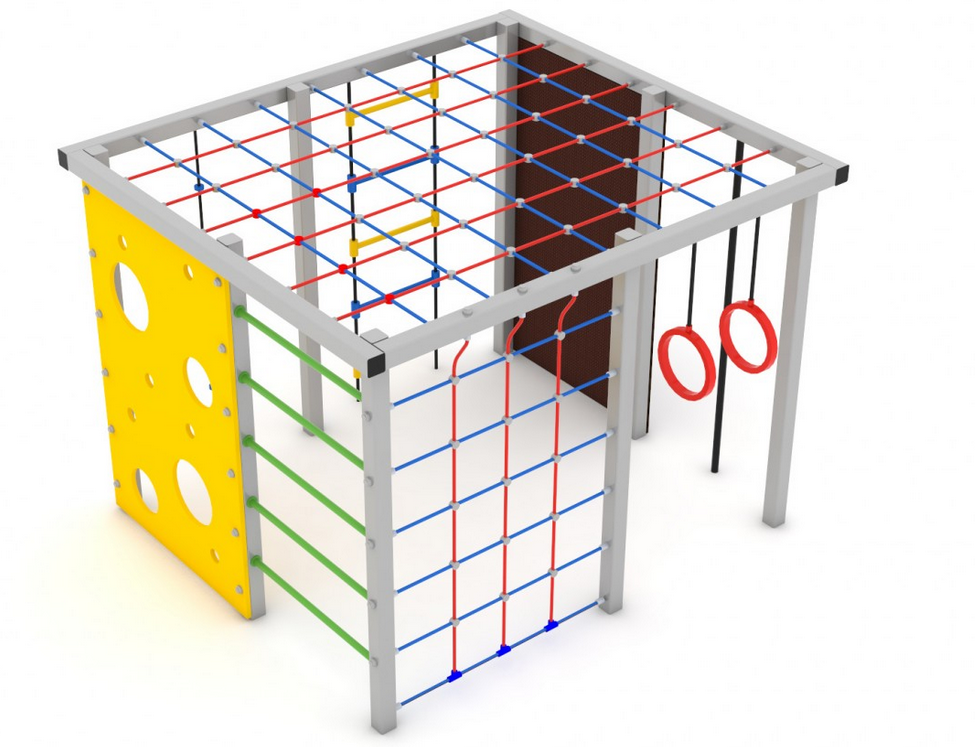 Elementy konstrukcyjne wykonane z profili stalowych. Elementy stalowe cynkowane i malowane proszkowo. Elementy konstrukcyjne zakończone od góry kapturkami z tworzywa.Urządzenie osadzone w podłożu na stalowych kotwach ocynkowanych w stopach betonowych.Przeplotnia z lin polipropylenowych z rdzeniem stalowym.Śruby ocynkowane w słupach konstrukcyjnych, zabezpieczone zaślepkami z tworzywa.Gniazda łączników zakryte zaślepkami z tworzywa.Ostateczny dobór kolorystyki do potwierdzenia i uzgodnienia z Zamawiającym na etapie realizacji.Opis techniczny wchodzących w skład elementówPrzeplotnia pozioma – pajęczyna z lin stalowych w oplocie polipropylenowym z poręczami z rurek stalowych malowanych proszkowo.Drabinki pionowe – 3 szt. ze szczebelkami z rurek stalowych malowanych proszkowo.Drabinka linowa ze szczebelkami z rurek stalowych malowanych proszkowo.Lina do wspinania się. Dwa kółka gimnastyczne.Rura do wspinania się   - rurka stalowa malowana proszkowo.Drążek do podciągania się z rurki stalowej malowanej proszkowo.Długość				2700 mm ÷ 2950 mmSzerokość			2400 mm ÷ 2600 mmWysokość			2000 mm ÷ 2200 mmWys. swobodnego upadku	2000 mm ÷ 2200 mmHUŚTAWKA WAŻKA – 1 SZT.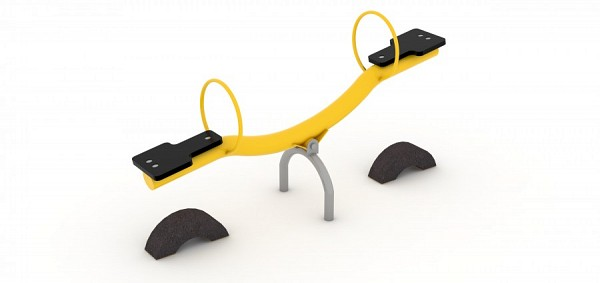 Elementy konstrukcyjne wykonane z profili stalowych. Elementy stalowe cynkowane i malowane proszkowo. Elementy konstrukcyjne zakończone od góry kapturkami z tworzywa.Urządzenie osadzone w podłożu na stalowych kotwach ocynkowanych w stopach betonowych.Śruby ocynkowane w słupach konstrukcyjnych, zabezpieczone zaślepkami z tworzywa. Gniazda łączników zakryte zaślepkami z tworzywa.Belka poprzeczna z zamocowanymi na krawędziach od spodu odbojnikami.Uchwyty wykonane z rurki stalowej malowanej proszkowo. Siedzisko wykonane z tworzywa sztucznego HDPE.Ostateczny dobór kolorystyki do potwierdzenia i uzgodnienia z Zamawiającym na etapie realizacji.Długość				1700 mm ÷ 2000 mmSzerokość			400 mm ÷ 500 mmWysokość			500 mm ÷ 800 mmWys. swobodnego upadku	500 mm ÷ 800 mmPOTRÓJNY DRĄŻEK GIMNASTYCZNY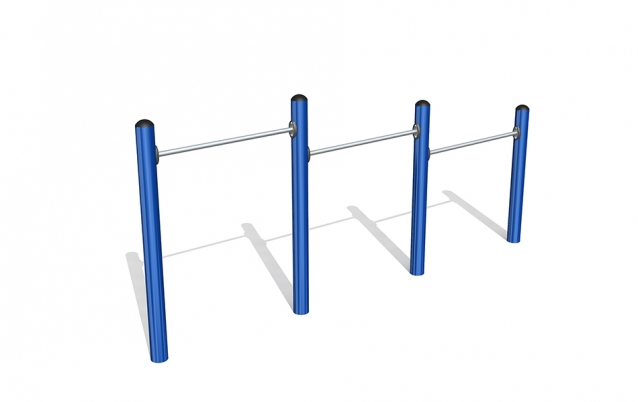 Trzy drążki zamontowane w poziomie na różnych wysokościach (1,0 m; 1,2 m i 1,4 m), na czterech słupach metalowych stalowych ocynkowanych i malowanych proszkowo. Elementy konstrukcyjne zakończone od góry kapturkami z tworzywa.Ostateczny dobór kolorystyki do potwierdzenia i uzgodnienia z Zamawiającym na etapie realizacji.Długość				3300 mm ÷ 3600 mmSzerokość			100 mm ÷ 130 mmWysokość			1600 mm ÷ 1750 mmWys. swobodnego upadku	1400 mm ÷ 1500 mmDOMEK EDUKACYJNY  – 1 SZT.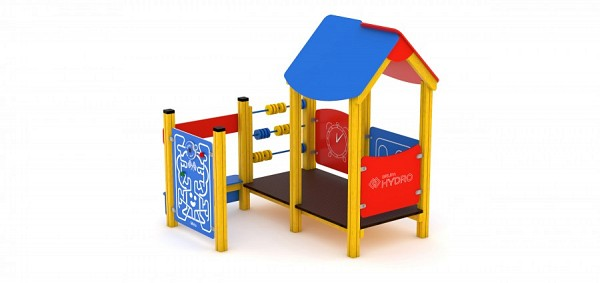 Elementy konstrukcyjne wykonane z profili stalowych. Elementy stalowe cynkowane i malowane proszkowo. Elementy konstrukcyjne zakończone od góry kapturkami z tworzywa.Urządzenie osadzone w podłożu na stalowych kotwach ocynkowanych, zabetonowanych w gruncie.Wszystkie elementy wykonane ze sklejek malowane  natryskowo farbami akrylowymi.Boki oraz daszki urządzenia wykonane z płyt HDPE grubości min. 25 mm, podesty wykonane ze sklejki wodoodpornej antypoślizgowej grubości min. 25 mm. Śruby ocynkowane w słupach konstrukcyjnych, zabezpieczone zaślepkami z tworzywa.Gniazda łączników zakryte zaślepkami z tworzywa.Ostateczny dobór kolorystyki do potwierdzenia i uzgodnienia z Zamawiającym na etapie realizacji.Opis techniczny wchodzących w skład elementów:- wieża z dachem z podestem na wysokości 100 cm .- burta edukacyjna zegar- burta edukacyjna wyścig / labirynt- burta edukacyjna leniwa ósemka - sklepik- kółko i krzyżykDługość				1900 mm ÷ 2200 mmSzerokość			1800 mm ÷ 2000 mmWysokość			2000 mm ÷ 2300 mmWys. swobodnego upadku HIC	250 mm ÷ 350 mm9. ŁAWKA PARKOWA Z OPARCIEM – 5 SZT. 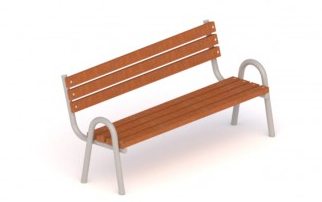 Charakterystyka urządzeniaElementy konstrukcyjne wykonane z profili stalowych. Wszystkie elementy wykonane z metalu ocynkowane i malowane proszkowo.Siedzisko i oparcie wykonane z drewna zabezpieczonego ciśnieniowo przed działaniem czynników atmosferycznych w klasie IV.  Śruby ocynkowane, zabezpieczone zaślepkami z tworzywa.Urządzenie osadzone w podłożu na stopach fundamentowych.Długość				1700 mm ÷ 1900 mmSzerokość			600 mm ÷ 750 mmWysokość			700 mm ÷ 800 mmKOSZ NA ŚMIECI – 4 SZT.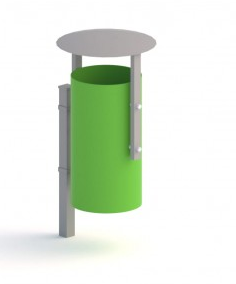 Elementy konstrukcyjne wykonane z profili stalowych, ocynkowane i malowane proszkowo.Urządzenie montowane w stopie betonowej.Średnica pojemnika na śmieci  260 mm ÷ 300 mm, średnica daszku na pojemnikiem na śmieci proporcjonalnie większa.Ostateczny dobór kolorystyki do potwierdzenia i uzgodnienia z Zamawiającym na etapie realizacji.11. TABLICA Z REGULAMINEM – 1 SZT.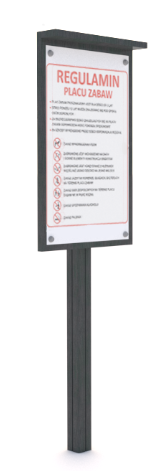 Wysokość			1800 mm ÷ 2000 mmSzerokość			550 mm ÷ 650mmOstateczny dobór kolorystyki do potwierdzenia i uzgodnienia z Zamawiającym na etapie realizacji.Treść do uzgodnienia z Zamawiającym na etapie realizacji.OGRODZENIE – 1 KPLCały plac zabaw należy ogrodzić za pomocą systemowego ogrodzenia panelowego dedykowanego na place zabaw w kolorze zielonym RAL 6002 o wysokości 1,0 m i szer. 2,5 m montowane na słupkach systemowych z profilu zamkniętego 60x40mm, grubość ścianki min. 1,25 mm. Cokół prefabrykowany betonowy lub monolityczny wylewany z betonu C20/25 na wysokość 20 cm. Panele ogrodzeniowe 
z prętów 5 mm zgrzewanych punktowo, oczka 50x200 mm. Profil usztywniający 100x50 mm. Furtka wejściowa systemowa - 1 szt., szer. 1,2 m, wys. 1,0 m, w takiej samej technologii jak ogrodzenie wyposażona w klamki i komplet zamków i kluczy.NAWIERZCHNIACały teren placu zabaw należy wykończyć nawierzchnią bezpieczną laną wykonaną ze spodniej warstwy SBR i wierzchniej EPDM w kolorze RAL 2011 o grubości odpowiedniej do HIC wskazanych w kartach technicznych urządzeń zgodnych z normą PN EN 1177. PRZYGOTOWANIE TERENUPrzed montażem wykonać prace związane z korytowaniem terenu, aby przygotować odpowiednią i bezpieczną nawierzchnię.MONTAŻMontażu urządzeń rekreacyjnych należy dokonać w wyznaczonym wolnym obszarze, po wyznaczeniu punktów centralnych w strefie dowolnie przyjętego schematu.Należy wykonać wykopy pod fundamenty o wielkości zależnej od wielkości urządzenia, nasiąkliwość fundamentów nie powinna przekroczyć 5%, beton wytrzymałości C20/25. Możliwe jest także zastosowanie fundamentów w postaci elementów prefabrykowanych.Wykopy  pod fundamenty należy zalać betonem C20/25 i ukształtować wierzch fundamentu , uzupełnić gruntem oraz nawierzchnią. Wszystkie elementy mocujące urządzenie z fundamentami powinny być usytuowane min. 50 mm poniżej poziomu gleby, czy innej użytej nawierzchni. Przestrzeń w wykopie wokół stopy fundamentowej przed zabetonowaniem należy wypełnić pospółką i zagęścić przez ubijanie i polewanie wodą.Kolejność montażu należy ustalić tak, aby możliwe było montowanie poszczególnych elementów w odpowiedniej kolejności, poszczególne elementy  łączone w sposób trwały stanowiące dla siebie podparcie. Należy sprawdzić i wypoziomować wszystkie elementy przed zalaniem fundamentów, zwracając uwagę na pomosty, podesty i poziome belki, na których montowane są przeplotnie i ruchome belki.Materiały budowlane oraz elementy prefabrykowane powinny odpowiadać atestom technicznym oraz ustaleniom odnośnych norm. Zastosowane urządzenia małej architektury muszą posiadać certyfikat potwierdzający ich zgodność z normą PN EN 1176.